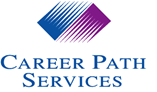 Request for Application Announcement for Okanogan CountyCareer Path Services is soliciting applications from agencies interested in operating the Commerce Workfirst Programs in Okanogan County.  The agency interested in applying must be able to provide the full range of services offered under the Commerce WorkFirst Programs to participants receiving Temporary Assistance for Needy Families residing in Okanogan County as required by this Request for Application (RFA).The RFA opens September 1st, 2016 and closes 4:00pm (PST) on October 13rd, 2016.  Please refer to the RFA document for full details including the Schedule of Procurement Activities.  Questions: Questions pertaining to this RFA are encouraged to be submitted prior to the Bidder’s Conference on October 6th, 2016; however, no answers will be provided and/or circulated prior to that date.  The Bidder’s Conference is mandatory for all interested parties.To submit your questions in writing to:		Career Path Services		Attn: Sarah Featherly		10 N. Post, Suite 200		Spokane WA, 99201To submit your questions by email, please us the subject line “RFA Questions – [Agency Name]” and email the RFA Coordinator, Sarah Featherly at sfeatherly@careerpathservices.orgQuestions will be answered via email and posted to Career Path Services public website by the appropriate individuals within two (2) business days following the Bidder’s Conference, no later than close of business October 10th, 2016.  Questions and answers will be shared with all bidders.  Bidder’s Conference Details:		Date: October 6th, 2016		Time: 9:00am-11:00am (PST)	Location:  Toll Free: 1-877-221-7445   			    Use Guest Access Code 724608 #Thank you for your interest!